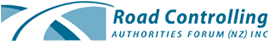 MEETING NOTES OF THE RCAF EXECUTIVEat NZTA Offices, Hamilton8 March 2013, 11 am – 3.15 pmPresent:	Kaye Clark	(chair)	Co Chair RCA Forum – NZ Transport Agency			Ernst Zöllner		NZ Transport Agency 		Peter Bailey		Convenor – Research and Guidelines – PCC		Dave Jane			DOC		Jim Paterson		Convenor - Finance		John Schermbrucker	Auckland Transport 		Debbie Bryant		RCA Convenor.Meeting closed at 3.15 pmITEMDISCUSSIONACTIONWelcome and apologiesKaye welcomed  the Executive to the meeting and thanked them for their papers.  The exec members introduced themselves to our new executive member, John SchermbruckerApologies from  Liz Anderson, LGNZMinutes, Matters arising, Open actions from previous meetingMinutes were accepted with the change of dates for exec meeting (18 Oct to 11 Oct) and forum (13 September to 6 September)
Moved Peter Bailey
Seconded Dave JaneMatters arising – none
Open actions from previous meeting
69 – ongoing
80 – EZ has verbally acknowledged Geoff Swain’s contribution to RCA Exec
81 – Kaye has caught up with Liz Anderson LGNZ - closed	
83 – ongoing
88 – will address under general business – reword

Action 32
Rules for adoption – Agreed open up forum meeting with a very short special meeting to sign rules off.   These will be sent out 2 weeks before 19 April forum to all RCA members.   There is one question around charitable society but  this has been discussed with  Angela Booth from Ingenium who advises there will be no problem but will advise the charitable trust that there are new rules in place.  A clause will be added in about associate members.

Rules were discussed – page 3
2.2.1 – reword any local authority or council controlled organisation responsible for managing roads
2.2.5 – move to under 2.2.1
Peter Bailey – background page 1 – the NZTA, Dept of Conservation and LGNZ  are members of the RCA forum
3.7 instead of majority replace with ‘at least 20 people from member organisations entitled to vote
4.2.5 – minimum of 4, no more than 7

Objectives
change – to infom New Zealanders in relation to roading matters
1.4 and 1.7 – remove error etc





Associate memberships – add a clause to allow flexibility to include associate membership – eg forestry, local iwi.   Criteria for Associate members is that they have some responsibility for roading infrastructure.   They would then have access to resources and information.   RCA to be proactive and approach forestry and local iwi – discussion at next executive meeting.
Another 3 members could be invited onto the  executive committee
Replacement for Peter Bailey required





Part-time position for an Executive Officer employed by RCA
Action 80: Kaye will draft formal letter with ErnstAction 95:  Kaye will write to Liz Anderson, ,to clarify the long  term participation on the Executive of LGNZ (we believe Liz is a consultant to LGNZ).







Action 89: Rules to be redrafted and distribution
Kaye/DebbiePeter Bailey to approach Murray Hasler to consider a nomination for RCA executive
Ernst Zollner to get a letter of support from CE NZTA and LGNZ if required


Action 90:  Kaye to put a proposal forwardReview of 
29 November 2012 forum









Meeting notes – no discussion requiredReview of attendance
Feedback forms - add an item to the beginning and end of forum encouraging forum attendees to fill these in
Start a spreadsheet to track feedback stats
60% of RCA forum members do not attend the forums. 
Suggestion put forward to target load attendees.   There is a need to get the Mayors and CEOs on board re the value of being a member of the RCA and attend forums.   A joint NZTA/LGNZ letter to encourage the low attendees and also to the high attendees to show appreciation for their participation



Debbie – colour code the attendees spreadsheet 0-1 red;  7-9 green
Action 91:  Ernst Zollner to compose letters of encouragement/appreciationFuture forumsAgenda items for 19 April 2013 forum
Theme:  What is an integrated network? Integrating ourselves
HPMV
Safe speeds/speed management
Throughput – Christchurch case study
M&O and REGKaye to draft agenda and assign Exec members to confirm speakersFinancial ReportThe financial reports were taken as read
13/14 budget – communications and website $20,000;  Executive resource $50,000Jim to circulate revised budget   Peter Bailey – Research and Guidelines reportExecutive agreed to $2,500 sponsorship for RIMS workshop videoMoved Dave JaneSeconded Jim PatersonPeter to adviseGeneral BusinessMemo  of 1 March 2013 to RCA Executive Committee from Liz Anderson, LGNZ re NZ Utilities Access Group (NZUAG) discussedRecommendation 1 – RCA Executive committee agrees to support the NZUAG Interim Committee’s direction of RCA becoming a full or associate member.  The executive approves Peter Bailey as our rep on the NZUAG group, with authorisation to deputiseMoved Kaye ClarkSeconded Ernst ZollnerRecommendation 2 – to be actioned at next forumWebsite revamp – meet up with website people to get some ideas on refreshing the website to link up with new marketing strategy.Wayne Newman – to be asked to an audit on website content and recommend what needs to taken off.   Peter Bailey to approach WaynePast Executive Committee minutes to be put on websiteMarketing and promotion:E-newsletter for teaser for forum – ¾ times a year Roading Excellence Awards – recommend declining sponsorshipMoved Peter BaileySeconded John SchermbruckerKaye met with Ross Vincent, Ingenium who have amalgamated with Australian Public Works and Engineers (PWE) Australia.    It was discussed how Ingenium/RCA are complimentary and we have a strong relationship.   We should look at ways of working together.Next executive meeting we will review our place in the consortium of membership bodies in the roading industry and consider how we can leverage off them.Service Agreement with Ingenium – acceptedMoved Peter BaileySeconded Jim PatersonAction 92:  Kaye/DebbieAction 94:  Peter BaileyDebbieAction 93:  Communications plan to be written – Kaye/JimKaye Action 95:  MOU with key partner organisations Ingenium, SOLGM, IPENZ - Ernst